PREDSEDA NÁRODNEJ RADY SLOVENSKEJ REPUBLIKYČíslo: CRD-89/2017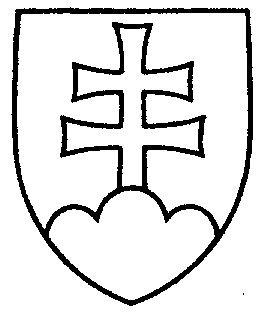 397ROZHODNUTIEPREDSEDU NÁRODNEJ RADY SLOVENSKEJ REPUBLIKYzo 16. januára 2017o pridelení návrhu ústavného zákona, podaného poslancami Národnej rady Slovenskej republiky na prerokovanie výborom Národnej rady Slovenskej republiky	N a v r h u j e m	Národnej rade Slovenskej republiky	A.  p r i d e l i ť	návrh poslancov Národnej rady Slovenskej republiky Miroslava BEBLAVÉHO a Kataríny MACHÁČKOVEJ na vydanie ústavného zákona, ktorým sa mení a dopĺňa ústavný zákon č. 493/2011 Z. z. o rozpočtovej zodpovednosti (tlač 380), doručený 13. januára 2017	na prerokovanie	Ústavnoprávnemu výboru Národnej rady Slovenskej republiky a	Výboru Národnej rady Slovenskej republiky pre financie a rozpočet;	B.  u r č i ť	a) k návrhu ústavného zákona ako gestorský Výbor Národnej rady Slovenskej republiky pre financie a rozpočet,	 b) lehotu na prerokovanie návrhu ústavného zákona v druhom čítaní vo výbore 
do 17. marca 2017 a v gestorskom výbore do 20. marca 2017.Andrej   D a n k o   v. r.